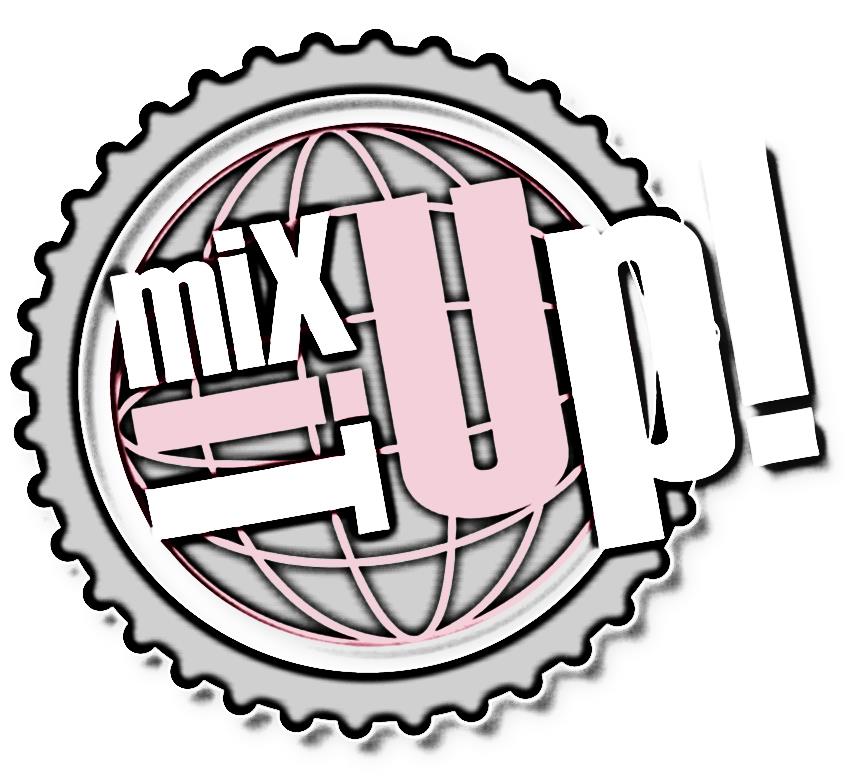 Tues, Oct 27th